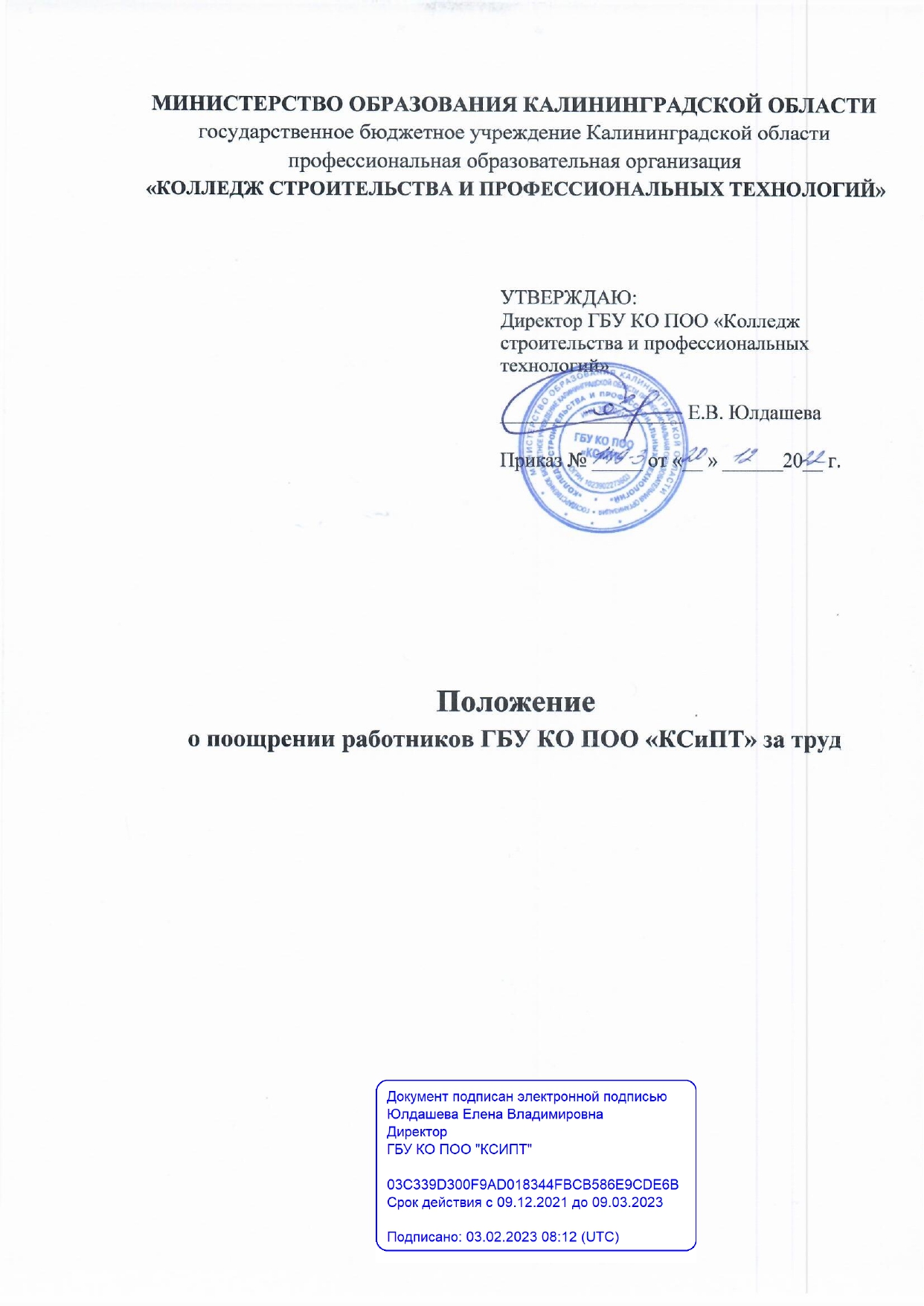 1. Общие положения1.1. Настоящее положение предусматривает порядок и условия поощрения работников ГБУ КО ПОО «КСиПТ» (далее – Колледж) за добросовестное исполнение ими своих трудовых обязанностей.1.2. Добросовестным является исполнение трудовых обязанностей работником в соответствии с требованиями, предъявляемыми к выполнению его работы, с соблюдением правил и норм, установленных трудовым договором, должностной инструкцией, правилами внутреннего трудового распорядка, инструкциями и требованиями по охране труда и другими документами.1.3. Положение направлено на повышение заинтересованности работников в своевременном и качественном выполнении трудовых обязанностей, а также повышение эффективности работы и улучшение ее качества.1.4. Нематериальное поощрение производится на основании индивидуальной оценки труда каждого работника.2. Меры поощрения и основания их применения2.1. Работодатель применяет к работникам следующие виды нематериального поощрения:2.1.1. Объявление благодарности за добросовестное исполнение трудовых обязанностей, а именно: за экономию средств Колледжа, новаторство, рационализаторскую деятельность, соблюдение трудовой дисциплины и выполнение должностных обязанностей.2.1.2. Награждение Благодарственным письмом за продолжительную и безупречную работу, добросовестное исполнение трудовых обязанностей в течение трех лет.2.1.3. Награждение Почетной грамотой за продолжительную и безупречную работу, за добросовестное исполнение трудовых обязанностей.2.1.4. Присвоение звания лучшего по профессии за добросовестное исполнение трудовых обязанностей, профессиональное мастерство, достижение высоких профессиональных результатов и показателей.2.1.5. Занесение на Доску почета за добросовестное исполнение трудовых обязанностей.2.2. Работодатель применяет к работникам следующие виды материального поощрения:2.2.1. Награждение ценным подарком за продолжительную и безупречную работу, за добросовестное исполнение трудовых обязанностей в течение пяти лет.2.2.2. Выдача премии за добросовестное исполнение трудовых обязанностей, согласно Положению о системе оплаты труда работников Колледжа.3. Правила применения поощрения3.1. Объявление благодарности, награждение Почетной грамотой, занесение на Доску почета работодателя, выдача премии – применяются к работникам независимо от стажа их работы в Колледже.3.2. Размеры премий определяются в соответствии с Положением о системе оплаты труда работников Колледжа.3.3. Благодарственным письмом награждаются работники, проработавшие в Колледже не менее трех лет.3.4. Ценным подарком награждаются работники, проработавшие в Колледже не менее пяти лет. Вид ценного подарка определяется директором Колледжа исходя из средств, выделенных на эти цели, личности и пожеланий награждаемого.3.5. Звания лучшего по профессии может быть присвоено работнику, проработавшему в Колледже по своей профессии не менее трех лет.3.6. За особые трудовые заслуги перед обществом и государством работники могут быть представлены к государственным наградам в порядке, установленном нормативными правовыми актами Российской Федерации.4. Порядок применения поощрения4.1. Право применения мер поощрения принадлежит директору Колледжа.4.2. Работодатель вправе одновременно применить к работнику несколько мер поощрения при наличии для этого оснований (мотивов).4.3. Меры поощрения не применяются к работникам, совершившим в оцениваемый период хотя бы один дисциплинарный проступок, и имеющим, в связи с этим дисциплинарное взыскание, поскольку непременным основанием применения мер поощрения является добросовестное исполнение работником своих трудовых обязанностей.4.4. При наличии оснований для поощрения работника на имя директора Колледжа подается ходатайство следующими лицами:– руководителем структурного подразделения, в котором трудится поощряемый работник;- руководителем структурного подразделения, по мнению которого работник может быть поощрен.4.5. Право подачи ходатайства о поощрении работника имеет также трудовой коллектив Колледжа.4.6. До подачи ходатайства директору, оно должно быть согласовано с руководителем соответствующего структурного подразделения.4.7. Ходатайство о применении материальных мер поощрения согласовывается с бухгалтерией.4.8. Ходатайство о поощрении подается его инициатором на согласование не позднее, чем за две недели до применения поощрения к работнику.4.9. Срок согласования с бухгалтерией –три дня с момента получения ходатайства. Согласованное ходатайство бухгалтерия передает инициатору его подготовившему.4.10. На основании согласованного ходатайства, специалист по кадрам готовит проект приказа о поощрении работника (или работников) и передает его директору совместно с ходатайством.4.11. Ходатайство о поощрении и проект приказа о поощрении работника (или работников) подается специалистом по кадрам директору не позднее, чем за три дня до применения поощрения к работнику.4.12. Директор в течение двух дней со дня получения рассматривает ходатайство о поощрении и проект приказа о поощрении работника (или работников) и при наличии оснований издает приказ о поощрении работника (или работников).4.13. С приказом о поощрении работника (работников) знакомят под подпись. Содержание приказа доводится до сведения трудового коллектива на общем (педагогическом) собрании работников.4.14. Работодатель использует следующие правила оформления поощрения:– при оформлении Благодарности используется Бланк благодарности согласно Приложению №1 к настоящему Положению;– при оформлении Благодарственного письма используется Бланк благодарственного письма согласно Приложению №2 настоящему Положению;– при оформлении Почетной грамоты используется Бланк Почетной грамоты согласно Приложению №3 настоящему Положению.Поощрения, предусмотренные пунктом 3.6. настоящего Положения, оформляются специалистом по кадрам после соблюдения процедуры согласования согласно настоящему разделу.4.15. Сведения о награждениях и иных мерах поощрения, предусмотренных законодательством Российской Федерации, а также Правил внутреннего трудового распорядка, заносятся в трудовую книжку и личную карточку работника. Сведения о выдаче премии в трудовую книжку и личную карточку не заносятся.5. Заключительное положение5.1. Настоящее Положение является приложением и неотъемлемой частью Правил внутреннего трудового распорядка Колледжа.5.2. Настоящее Положение действует до его отмены, изменения или замены новым.5.3. С текстом настоящего Положения все работники должны быть ознакомлены под подпись.____________Начальник организационно-правового отдела                                            В.Г. ПоповПриложение №1к Положению (п. 4.14.)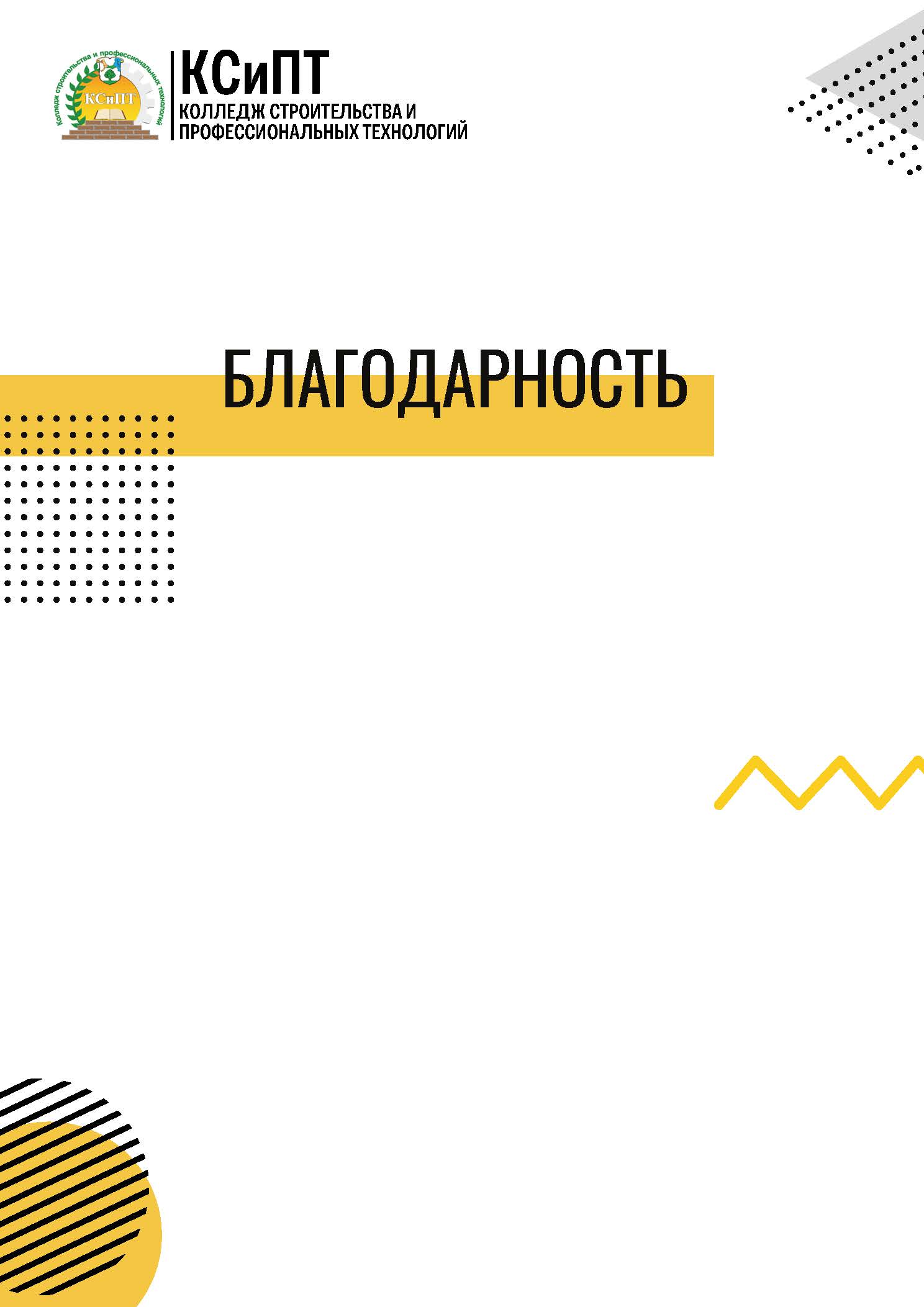 Приложение №3к Положению (п. 4.14.)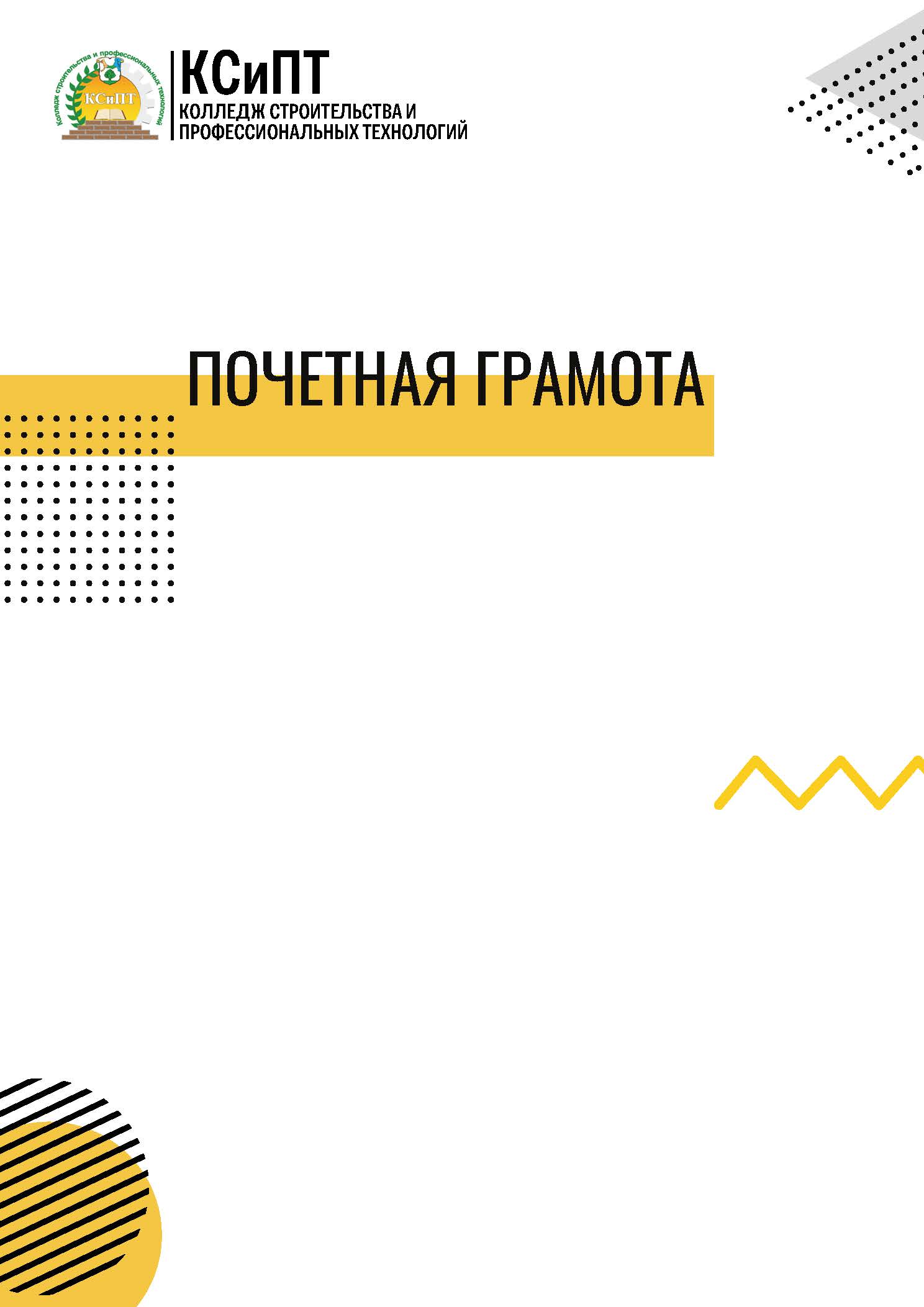 Приложение №2к Положению (п. 4.14.)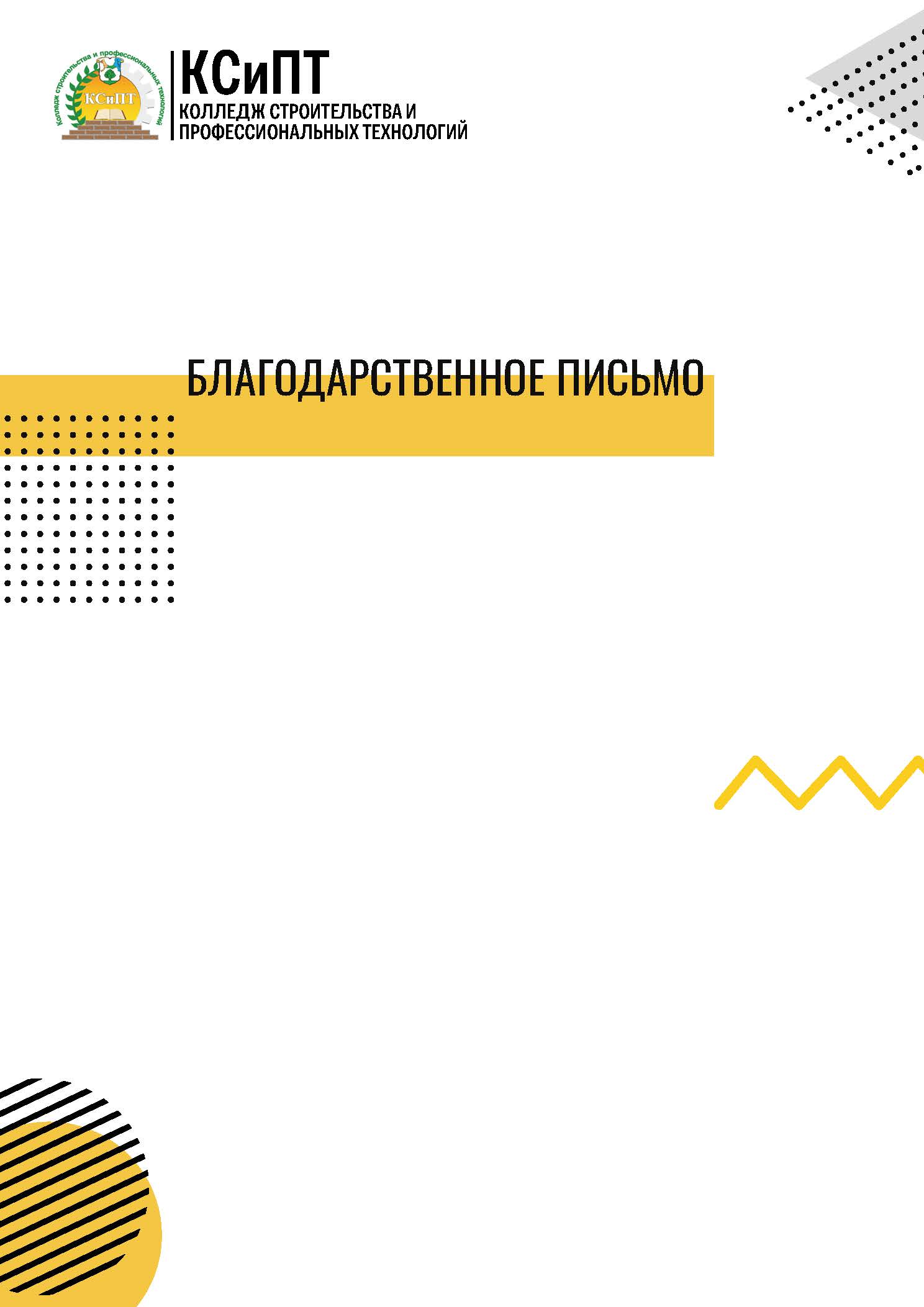 